Перейдите на сайт jino.ru;Введите логин и пароль для входа в «Контрольную панель»;


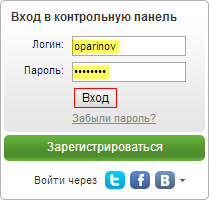 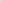 Перейдите в раздел «Домены»;


 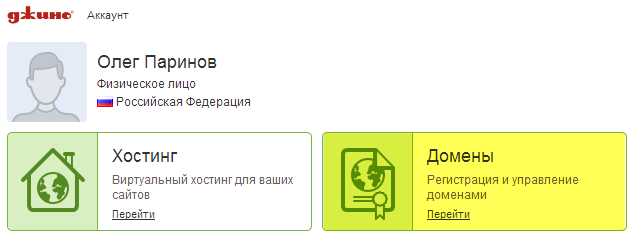 В разделе «Управление» выберите «Все домены»;

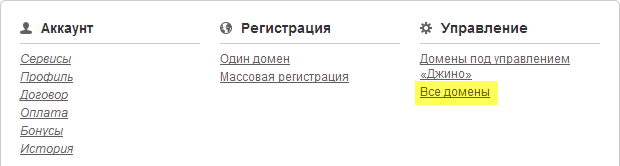 Наведите курсор мыши на название домена, который вы хотите подтвердить, и нажмите «DNS»;

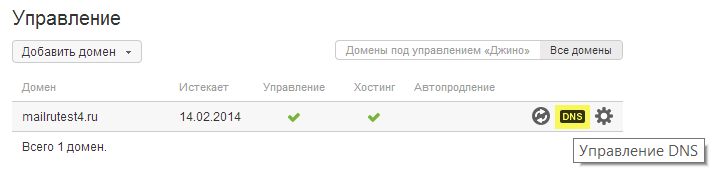 Нажмите «Новая DNS-запись»; 

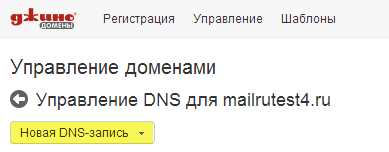 Укажите следующие параметры:Тип записи: CNAME Поддомен:  m.вашсайт.ruТекст: siteАБВГ.moaction.mobi 
 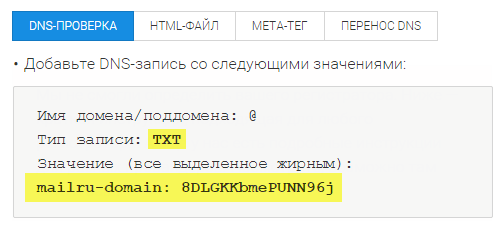 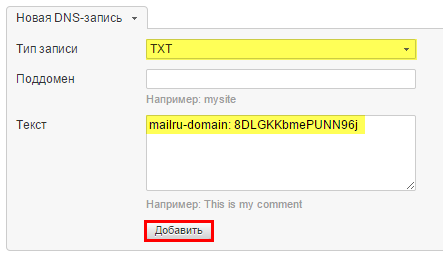 Нажмите «Добавить».Вернитесь на вкладку «DNS-проверка» на странице подтверждения домена и нажмите «Подтвердить». 